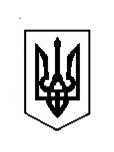 УКРАЇНАБорсуківська сільська рада Лановецького районуТернопільської області47412, с. Борсуки, вул. Шевченка 3, тел.(03549) 4-41-48, факс 4-41-42, 04395886@mail.gov.uaвід  29.01.2019 року                                                           № 44«Доступ до правди»Щодо надання публічної інформаціїБорсуківська сільська рада розглянула Ваш лист від 25.01.2019 року. Повідомляємо, що Борсуківською сільською радою не було прийнято рішення про затвердження "Про затвердження символіки села Нападівка".Борсуківський сільський голова 	            	                            І.В. Друзь	О.В. Гудим